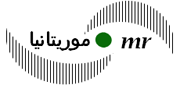 REGISTRAR ACCREDITATION APPLICATION FORMOvercome the principles and operating procedures of the Internet domain name system1. Do you have DNS servers configured in your organization?     Yes     NoIf yes :1.1. Are DNS servers dedicated only to your organization?     Yes     No1.2. Do you offer a DNS hosting service to third parties?     Yes      NoIf not :2. Which partnerships (commercial / non-commercial) have you established to offer the DNS hosting services to your customers? Also indicate if you offer a web hosting service through a partnership, and in which country the data are hosted.________________________________________________________________________________________________________________________________________________________________________________________________________________________________________________________________________________________________________________________________________________________________________________________________________________________________________________________________________________________________________________________________________________________3. In both cases (yes and no), provide a domain name hosted on your DNS servers or those of your partners. This domain name will be tested (for example with the ZONEMASTER tool. A note "red code" will not allow to obtain accreditation).________________________________________________________________________________________________________________________________________________________________________________________________________________________________________________________________________________________________________________________________________________________________________________________________________________________________________________________________________________________________________________________________________________________4. Are you already accredited to other top-level domain name registries, and if so, which ones?________________________________________________________________________________________________________________________________________________________________________________________________________________________________________________________________________________________________________________________________________________________________________________________________________________________________________________________________________________________________________________________________________________________Overcome the materials and the technical rules allowing making the registration.5. Do you intend to register domain names with NIC-Mauritanie:- Through a web interface?     Yes             No- Using EPP commands?      Yes       No- Both      Yes    -     No6. On the test bench (the address has been communicated to you) please proceed to :Create a domain name and its associated contact.Delete a domain name6.1. Through the web interface, and / or using the EPP commands (if you have declared that you want to use these commands) provide in this folder the domain name and the contact, as well as the customer code linked to the contact and that you are likely to provide him in case he would like to change his registrar (auth-info).Possess the necessary human and technical resources to update the administrative and technical data provided by domain name applicants for their identification7. Indicate here how many employees will interact with the holders of the .mr and with NIC Mauritania, their respective functions and the addresses where they can be contacted (this information may be included in the form "identification"). ________________________________________________________________________________________________________________________________________________________________________________________________________________________________________________________________________________________________________________________________________________________________________________________________________________________________________________________________________________________________________________________________________________________Own a website allowing public display• Fees in Ouguiya and possibly in other currencies,• Services offered around the registration of a domain name,• The .mr naming charter8. Provide screenshots of the pages dedicated to registering .mr domain namesI, the undersigned: _______________________________________________________________Legal representative of : __________________________________________________________________________________________________________________________________________Certify the accuracy of the informations provided in this accreditation form, and, in case of accreditation, will inform NIC Mauritania of any changes that may affect the responses provided in this form.Date : _____________________________________________Signature: ___________________________________________